1.Gegenstand dieser Prüfungsrichtlinien2.Anforderungen an das Vermehrungsmaterial2.12.22.32.42.53.Durchführung der Prüfung3.1Anzahl von WachstumsperiodenDie Mindestprüfungsdauer sollte in der Regel eine Wachstumsperiode betragen.Die Prüfung einer Sorte kann abgeschlossen werden, wenn die zuständige Behörde das Ergebnis der Prüfung mit Sicherheit bestimmen kann.3.2PrüfungsortDie Prüfungen werden in der Regel an einem Ort durchgeführt. Für den Fall, dass die Prüfungen an mehr als einem Ort durchgeführt werden, wird in Dokument TGP/9, „Prüfung der Unterscheidbarkeit“, Anleitung gegeben.3.3Bedingungen für die Durchführung der PrüfungDie Prüfungen sollten unter Bedingungen durchgeführt werden, die eine für die Ausprägung der maßgebenden Merkmale der Sorte und für die Durchführung der Prüfung zufriedenstellende Pflanzenentwicklung sicherstellen.Da das Tageslicht schwankt, sollten Farbbestimmungen mit Hilfe einer Farbkarte entweder in einem geeigneten Raum mit künstlichem Tageslicht oder zur Mittagszeit in einem Raum ohne direkte Sonneneinstrahlung vorgenommen werden. Die spektrale Verteilung der Lichtquelle für das künstliche Tageslicht sollte dem C.I.E.-Standard von bevorzugtem Tageslicht D 6500 mit den im „British Standard 950“, Teil I, festgelegten Toleranzen entsprechen. Die Bestimmungen an dem Pflanzenteil sollten mit weißem Hintergrund erfolgen. Die Farbkarte und die Version der verwendeten Farbkarte sollten in der Sortenbeschreibung angegeben werden.3.4Gestaltung der Prüfung3.4.13.5Zusätzliche PrüfungenZusätzliche Prüfungen für die Prüfung maßgebender Merkmale können durchgeführt werden.4.Prüfung der Unterscheidbarkeit, Homogenität und Beständigkeit4.1Unterscheidbarkeit4.1.1Allgemeine EmpfehlungenEs ist für Benutzer dieser Prüfungsrichtlinien besonders wichtig, die Allgemeine Einführung zu konsultieren, bevor sie Entscheidungen bezüglich der Unterscheidbarkeit treffen. Folgende Punkte werden jedoch zur ausführlicheren Darlegung oder zur Betonung in diesen Prüfungsrichtlinien aufgeführt.4.1.2Stabile UnterschiedeDie zwischen Sorten erfassten Unterschiede können so deutlich sein, dass nicht mehr als eine Wachstumsperiode notwendig ist. Außerdem ist der Umwelteinfluss unter bestimmten Umständen nicht so stark, dass mehr als eine Wachstumsperiode erforderlich ist, um sicher zu sein, dass die zwischen Sorten beobachteten Unterschiede hinreichend stabil sind. Ein Mittel zur Sicherstellung dessen, dass ein Unterschied bei einem Merkmal, das in einem Anbauversuch erfasst wird, hinreichend stabil ist, ist die Prüfung des Merkmals in mindestens zwei unabhängigen Wachstumsperioden.4.1.3Deutliche UnterschiedeDie Bestimmung dessen, ob ein Unterschied zwischen zwei Sorten deutlich ist, hängt von vielen Faktoren ab und sollte insbesondere den Ausprägungstyp des geprüften Merkmals berücksichtigen, d. h., ob es qualitativ, quantitativ oder pseudoqualitativ ausgeprägt ist. Daher ist es wichtig, dass die Benutzer dieser Prüfungsrichtlinien mit den Empfehlungen in der Allgemeinen Einführung vertraut sind, bevor sie Entscheidungen bezüglich der Unterscheidbarkeit treffen.4.1.44.1.5ErfassungsmethodeDie für die Erfassung des Merkmals empfohlene Methode ist durch folgende Kennzeichnung in der Merkmalstabelle angegeben (vgl. Dokument TGP/9 “Prüfung der Unterscheidbarkeit”, Abschnitt 4 “Beobachtung der Merkmale”):Art der Beobachtung:  visuell (V) oder Messung (M)Die „visuelle“ Beobachtung (V) beruht auf der Beurteilung des Sachverständigen. Im Sinne dieses Dokuments bezieht sich die „visuelle“ Beobachtung auf die sensorische Beobachtung durch die Sachverständigen und umfasst daher auch Geruchs-, Geschmacks- und Tastsinn. Die visuelle Beobachtung umfasst auch Beobachtungen, bei denen der Sachverständige Vergleichsmaßstäbe (z. B. Diagramme, Beispielssorten, Seite-an-Seite-Vergleich) oder nichtlineare graphische Darstellung (z. B. Farbkarten) benutzt.  Die Messung (M) ist eine objektive Beobachtung, die an einer kalibrierten, linearen Skala erfolgt, z. B. unter Verwendung eines Lineals, einer Waage, eines Kolorimeters, von Daten, Zählungen usw.Ist in der Merkmalstabelle mehr als eine Erfassungsmethode angegeben (z. B. VG/MG), so wird in Dokument TGP/9, Abschnitt 4.2, Anleitung zur Wahl einer geeigneten Methode gegeben.4.2Homogenität4.2.1Es ist für Benutzer dieser Prüfungsrichtlinien besonders wichtig, die Allgemeine Einführung zu konsultieren, bevor sie Entscheidungen bezüglich der Homogenität treffen. Folgende Punkte werden jedoch zur ausführlicheren Darlegung oder zur Betonung in diesen Prüfungsrichtlinien aufgeführt.4.2.24.2.34.3Beständigkeit4.3.1In der Praxis ist es nicht üblich, Prüfungen auf Beständigkeit durchzuführen, deren Ergebnisse ebenso sicher sind wie die der Unterscheidbarkeits- und der Homogenitätsprüfung. Die Erfahrung hat jedoch gezeigt, dass eine Sorte im Falle zahlreicher Sortentypen auch als beständig angesehen werden kann, wenn nachgewiesen wurde, dass sie homogen ist.4.3.2Nach Bedarf oder im Zweifelsfall kann die Beständigkeit weiter geprüft werden, indem ein neues  Pflanzgutmuster geprüft wird, um sicherzustellen, dass es dieselben Merkmalsausprägungen wie das ursprünglich eingesandte Material aufweist.5.Gruppierung der Sorten und Organisation der Anbauprüfung5.1Die Auswahl allgemein bekannter Sorten, die im Anbauversuch mit der Kandidatensorte angebaut werden sollen, und die Art und Weise der Aufteilung dieser Sorten in Gruppen zur Erleichterung der Unterscheidbarkeitsprüfung werden durch die Verwendung von Gruppierungsmerkmalen unterstützt.5.2Gruppierungsmerkmale sind Merkmale, deren dokumentierte Ausprägungsstufen, selbst wenn sie an verschiedenen Orten erfasst wurden, einzeln oder in Kombination mit anderen derartigen Merkmalen verwendet werden können: a) für die Selektion allgemein bekannter Sorten, die von der Anbauprüfung zur Prüfung der Unterscheidbarkeit, ausgeschlossen werden können, und b) um die Anbauprüfung so zu organisieren, dass ähnliche Sorten gruppiert werden.5.3Folgende Merkmale wurden als nützliche Gruppierungsmerkmale vereinbart:5.4Anleitung für die Verwendung von Gruppierungsmerkmalen im Prozess der Unterscheidbarkeitsprüfung wird in der Allgemeinen Einführung und in Dokument TGP/9 „Prüfung der Unterscheidbarkeit“ gegeben.6.Einführung in die Merkmalstabelle6.1Merkmalskategorien6.1.1Standardmerkmale in den PrüfungsrichtlinienStandardmerkmale in den Prüfungsrichtlinien sind Merkmale, die von der UPOV für die DUS-Prüfung akzeptiert wurden und aus denen die Verbandsmitglieder jene auswählen können, die für ihre besonderen Bedingungen geeignet sind.6.1.2Merkmale mit SternchenMerkmale mit Sternchen (mit * gekennzeichnet) sind jene in den Prüfungsrichtlinien enthaltenen Merkmale, die für die internationale Harmonisierung der Sortenbeschreibung von Bedeutung sind. Sie sollten stets von allen Verbandsmitgliedern auf DUS geprüft und in die Sortenbeschreibung aufgenommen werden, sofern die Ausprägungsstufe eines vorausgehenden Merkmals oder regionale Umweltbedingungen dies nicht ausschließen.6.2Ausprägungsstufen und entsprechende Noten6.2.1Für jedes Merkmal werden Ausprägungsstufen angegeben, um das Merkmal zu definieren und die Beschreibungen zu harmonisieren. Um die Erfassung der Daten zu erleichtern und die Beschreibung zu erstellen und auszutauschen, wird jeder Ausprägungsstufe eine entsprechende Zahlennote zugewiesen.6.2.2Alle relevanten Ausprägungsstufen für das Merkmal sind dargestellt.6.2.3Weitere Erläuterungen zur Darstellung der Ausprägungsstufen und Noten sind in Dokument TGP/7 „Erstellung von Prüfungsrichtlinien“ zu finden.6.3AusprägungstypenEine Erläuterung der Ausprägungstypen der Merkmale (qualitativ, quantitativ und pseudoqualitativ) ist in der Allgemeinen Einführung enthalten.6.4BeispielssortenGegebenenfalls werden in den Prüfungsrichtlinien Beispielssorten angegeben, um die Ausprägungsstufen eines Merkmals zu verdeutlichen.6.5Legende7.Table of Characteristics/Tableau des caractères/Merkmalstabelle/Tabla de caracteresEnglishEnglishfrançaisfrançaisdeutschespañolExample Varieties
Exemples
Beispielssorten
Variedades ejemploNote/
Nota1.QNMG/VG(a)very shortvery shorttrès courtetrès courtesehr niedrigmuy bajaElvera1very short to shortvery short to shorttrès courte à courtetrès courte à courtesehr niedrig bis niedrigmuy baja a baja2shortshortcourtecourteniedrigbajaBokraspark3short to mediumshort to mediumcourte à moyennecourte à moyenneniedrig bis mittelbaja a media4mediummediummoyennemoyennemittelmediaGloire des bosquets5medium to tallmedium to tallmoyenne à hautemoyenne à hautemittel bis hochmedia a alta6talltallhautehautehochaltaGirondin7tall to very talltall to very tallhaute à très hautehaute à très hautehoch bis sehr hochalta a muy alta8very tallvery talltrès hautetrès hautesehr hochmuy altaLe Printemps92.QNVG(a)taller than broadtaller than broadplus haute que largeplus haute que largehöher als breitmás alta que anchaAlexandra1as tall as broadas tall as broadaussi haute que largeaussi haute que largeso hoch wie breittan alta como anchaBokraspark2broader than tallbroader than tallplus large que hauteplus large que hautebreiter als hochmás ancha que altaBallet33.(*)QNVG(+)(a)uprightuprightdressédresséaufrechterguido1upright to spreadingupright to spreadingdressé à étalédressé à étaléaufrecht bis breitwüchsigerguido a extendido2spreadingspreadingétaléétalébreitwüchsigextendido3droopingdroopingpendantpendantüberhängendcolgante44.QNVG(a)sparsesparselâchelâchelockerlaxaFiesta1sparse to mediumsparse to mediumlâche à moyennelâche à moyennelocker bis mittellaxa a media2mediummediummoyennemoyennemittelmediaKolsunn3medium to densemedium to densemoyenne à densemoyenne à densemittel bis dichtmedia a densa4densedensedensedensedichtdensaTVP255.(*)PQVG(b)greengreenvertvertgrünverdeDescartes1redredrougerougerotrojoCourtadur2brownish purplebrownish purplepourpre brunâtrepourpre brunâtrebräunlich purpurnpúrpura amarronadoAlexandra36.QNVG(+)(b)roundedroundedarrondiearrondieabgerundetredondeadaEva Rathke, Marjorie1rounded to slightly angularrounded to slightly angulararrondie à légèrement anguleusearrondie à légèrement anguleuseabgerundet bis leicht kantigredondeado a ligeramente angularCourtadur2angularangularanguleuseanguleusekantigangularDescartes37.QNVG(+)(b), (c)upwardsupwardsvers le hautvers le hautaufwärts gerichtetascendenteKolmagira1outwardsoutwardsvers l'extérieurvers l'extérieurabstehendorientado hacia el exteriorKolsunn2downwardsdownwardsvers le basvers le basabwärts gerichtetorientado hacia abajoAbel Carrière38.QNMG/MS/VG(+)(b), (c)very shortvery shorttrès courtetrès courtesehr kurzmuy corta1very short to shortvery short to shorttrès courte à courtetrès courte à courtesehr kurz bis kurzmuy corta a corta2shortshortcourtecourtekurzcortaBokraspark3short to mediumshort to mediumcourte à moyennecourte à moyennekurz bis mittelcorta a media4mediummediummoyennemoyennemittelmediaAbel Carrière5medium to longmedium to longmoyenne à longuemoyenne à longuemittel bis langmedia a larga6longlonglonguelonguelanglargaConquête7long to very longlong to very longlongue à très longuelongue à très longuelang bis sehr langlarga a muy larga8very longvery longtrès longuetrès longuesehr langmuy larga99.QNMG/MS/VG(+)(b), (c)very narrowvery narrowtrès étroitetrès étroitesehr schmalmuy estrecha1very narrow to narrowvery narrow to narrowtrès étroite à étroitetrès étroite à étroitesehr schmal bis schmalmuy estrecha a estrecha2narrownarrowétroiteétroiteschmalestrechaBokraspark3narrow to mediumnarrow to mediumétroite à moyenneétroite à moyenneschmal bis mittelestrecha a media4mediummediummoyennemoyennemittelmediaWagneri5medium to broadmedium to broadmoyenne à largemoyenne à largemittel bis breitmedia a ancha6broadbroadlargelargebreitanchaConquête7broad to very broadbroad to very broadlarge à très largelarge à très largebreit bis sehr breitancha muy ancha8very broadvery broadtrès largetrès largesehr breitmuy ancha910.(*)PQVG(b), (c)ovateovateovaleovaleeiförmigovalAbel Carrière, Marjorie1ellipticellipticelliptiqueelliptiqueelliptischelípticaTVP22obovateobovateobovaleobovaleverkehrt eiförmigobovalCanary311.QNVG(+)(b), (c)concaveconcaveconcaveconcavekonkavcóncavoWings of Fire1flatflatplateplategeradeplano2convexconvexconvexeconvexekonvexconvexoBokraspark312.QNVG(+)(b), (c)absent or weakabsent or weakabsente ou faibleabsente ou faiblefehlend oder geringausente o débilAlexandra1weak to mediumweak to mediumfaible à moyennefaible à moyennegering bis mitteldébil a medioCourtared2mediummediummoyennemoyennemittelmedioFéerie3medium to strongmedium to strongmoyenne à fortemoyenne à fortemittel bis starkmedio a fuerteCourtatom4strongstrongfortefortestarkfuerteCaricature513.(*)QNVG(b), (c)absent or sparseabsent or sparseabsente ou faibleabsente ou faiblefehlend oder lockerausente o laxaVenusta1mediummediummoyennemoyennemittelmediaTVP22densedensefortefortedichtdensaCourtadur314.QNVG(+)(b), (c)absent or weakabsent or weakabsente ou faibleabsente ou faiblefehlend oder geringausente o débilAlexandra1mediummediummoyennemoyennemittelmediaKosteriana Variegata2strongstrongfortefortestarkfuerteCourtared315.QNVG(b), (c)absent or shallowabsent or shallowabsentes ou peu profondesabsentes ou peu profondesfehlend oder flachausentes o superficialesCaricature1mediummediummoyennesmoyennesmittelmediasAlexandra2deepdeepprofondesprofondestiefprofundasMarjorie316.(*)PQVG(b), (c), (d), (e)yellowyellowjaunejaunegelbamarilloNewzako1light greenlight greenvert clairvert clairhellgrünverde claraBokrarob2medium greenmedium greenvert moyenvert moyenmittelgrünverde medioAbel Carrière3dark greendark greenvert foncévert foncédunkelgrünverde oscuroBristol Ruby4purplepurplepourprepourprepurpurnpúrpuraAlexandra517.(*)PQVG(b), (c), (e)nonenoneaucuneaucunekeineningunoAlexandra1whitewhiteblancblancweißblancoKolsunn2yellowish whiteyellowish whiteblanc jaunâtreblanc jaunâtregelblich weißblanco amarillentoVerweig3yellowyellowjaunejaunegelbamarilloBrigela4yellow greenyellow greenvert jaunevert jaunegelbgrünverde amarillentoMilk and Honey5dark greendark greenvert foncévert foncédunkelgrünverde oscuroOlympiade618.PQVG(+)(b), (c), (e)on margin onlyon margin onlyau bord seulementau bord seulementnur am Randsólo en el bordeMarginata Alba1marginal zonemarginal zonezone marginalezone marginaleRandzonezona del bordeBrigela2central zonecentral zonezone centralezone centralemittlere Zonezona centralOlympiade3irregularirregularirrégulièreirrégulièreunregelmäßigirregularMilk and Honey419.(*)QLVG(b), (c), (e)absentabsentabsenteabsentefehlendausenteAlexandra1presentpresentprésenteprésentevorhandenpresenteKolmagira, Verweig920.PQVG(b), (c), (e)nonenoneaucuneaucunekeineninguno1whitewhiteblancblancweißblanco2yellowish whiteyellowish whiteblanc jaunâtreblanc jaunâtregelblich weißblanco amarillento3yellowyellowjaunejaunegelbamarillo4light greenlight greenvert clairvert clairhellgrünverde clara5medium greenmedium greenvert moyenvert moyenmittelgrünverde medio6greyish greengreyish greenvert grisâtrevert grisâtregraugrünverde grisáceo721.PQVG(+)RHS Colour Chart (indicate reference number)RHS Colour Chart (indicate reference number)Code RHS des couleurs (indiquer le numéro de référence)Code RHS des couleurs (indiquer le numéro de référence)RHS-Farbkarte (Nummer angeben)Carta de colores RHS (indíquese el número de referencia)22.PQVG(+)(f)greengreenvertvertgrünverdeCourtalor1green and redgreen and redvert et rougevert et rougegrün und rotverde y rojoOlympiade2redredrougerougerotrojoBokrasopin, Verweig 43purplepurplepourprepourprepurpurnpúrpuraAlexandra423.QNVG(f)absent or sparseabsent or sparseabsente ou lâcheabsente ou lâchefehlend oder lockerausente o laxa1mediummediummoyennemoyennemittelmedia2densedensedensedensedichtdensa324.(*)QLVG(+)solitary flowersolitary flowerunifloreunifloreEinzelblüteflor solitariaElvera1simple paniclesimple paniclepanicule simplepanicule simpleeinfache Rispepanícula simpleVerweig 42compound paniclecompound paniclepanicule composéepanicule composéezusammengesetzte Rispepanícula compuestaCourtadur325.QNMG/VG(f), (g)shortshortcourtecourtekurzcorta1mediummediummoyennemoyennemittelmedia2longlonglonguelonguelanglarga326.QNMG/VG(f), (g)very narrowvery narrowtrès étroitetrès étroitesehr schmalmuy estrechaSlingpink1very narrow to narrowvery narrow to narrowtrès étroite à étroitetrès étroite à étroitesehr schmal bis schmalmuy estrecha a estrecha2narrownarrowétroiteétroiteschmalestrechaVictoria3narrow to mediumnarrow to mediumétroite à moyenneétroite à moyenneschmal bis mittelestrecha a media4mediummediummoyennemoyennemittelmediaFiesta5medium to broadmedium to broadmoyenne à largemoyenne à largemittel bis breitmedia a ancha6broadbroadlargelargebreitanchaCourtadur7broad to very broadbroad to very broadlarge à très largelarge à très largebreit bis sehr breitancha muy ancha8very broadvery broadtrès largetrès largesehr breitmuy anchaConquête927.QNVG(f), (g)longer than broadlonger than broadplus longue que largeplus longue que largelänger als breitmás larga que anchaTVP21as long as broadas long as broadaussi longue que largeaussi longue que largeso lang wie breittan larga como anchaBristol Ruby2broader than longbroader than longplus large que longueplus large que longuebreiter als langmás ancha que largaBrigela328.(*)QLVG(+)absentabsentabsentesabsentesfehlendausente1presentpresentprésentesprésentesvorhandenpresente929.(*)PQVG(d), (f), (g)RHS Colour Chart (indicate reference number)RHS Colour Chart (indicate reference number)Code RHS des couleurs (indiquer le numéro de référence)Code RHS des couleurs (indiquer le numéro de référence)RHS-Farbkarte (Nummer angeben)Carta de colores RHS (indíquese el número de referencia)30.PQVG(f), (g)Seulement variétés avec Fleur : présence de fleurs de couleurs différentes sur la même plante : absente : Lobe de la corolle: couleur secondaire de la face externeSeulement variétés avec Fleur : présence de fleurs de couleurs différentes sur la même plante : absente : Lobe de la corolle: couleur secondaire de la face externeNur Sorten mit Blüte: Vorhandensein von verschiedenfarbigen Blüten an derselben Pflanze : fehlend: Kronelappen: Sekundärfarbe der AußenseiteSolo variedades con Flor: presencia de flores de diferente colores en la misma planta: ausente: Lóbulo de la corola;color secundario de la cara externaRHS Colour Chart (indicate reference number)RHS Colour Chart (indicate reference number)Code RHS des couleurs (indiquer le numéro de référence)Code RHS des couleurs (indiquer le numéro de référence)RHS-Farbkarte (Nummer angeben)Carta de colores RHS (indíquese el número de referencia)31.PQVG(+)(f), (g)Seulement variétés avec Fleur : présence de fleurs de couleurs différentes sur la même plante : absente : Lobe de la corolle : distribution de la couleur secondaire de la face externeSeulement variétés avec Fleur : présence de fleurs de couleurs différentes sur la même plante : absente : Lobe de la corolle : distribution de la couleur secondaire de la face externeNur Sorten mit Blüte: Vorhandensein von verschiedenfarbigen Blüten an derselben Pflanze : fehlend: Kronlappen; Verteilung der Sekundärfarbe der AußenseiteSolo variedades con Flor: presencia de flores de diferente colores en la misma planta : ausente: Lóbulo de la corola: distribución del color secundario de la cara externaon margin onlyon margin onlyau bord seulementau bord seulementnur am Randsólo en el margen1marginal zonemarginal zonezone marginalezone marginaleRandzonezona del borde2central zonecentral zonezone centralezone centralemittlere Zonezona central332.(*)PQVG(d), (f), (g)Seulement variétés avec Fleur : présence de fleurs de couleurs différentes sur la même plante : absente : Lobe de la corolle : couleur principale de la face interneSeulement variétés avec Fleur : présence de fleurs de couleurs différentes sur la même plante : absente : Lobe de la corolle : couleur principale de la face interneNur Sorten mit Blüte: Vorhandensein von verschiedenfarbigen Blüten an derselben Pflanze: fehlend: Kronlappen: Hauptfarbe der InnenseiteSolo variedades con Flor: presencia de flores de diferente colores en la misma planta: ausente: Lóbulo de la corola: color principal de la cara internaRHS Colour Chart (indicate reference number)RHS Colour Chart (indicate reference number)Code RHS des couleurs (indiquer le numéro de référence)Code RHS des couleurs (indiquer le numéro de référence)RHS-Farbkarte (Nummer angeben)Carta de colores RHS (indíquese el número de referencia)33.PQVG(f), (g)Seulement variétés avec Fleur : présence de fleurs de couleurs différentes sur la même plante : absente : Lobe de la corolle : couleur secondaire de la face interneSeulement variétés avec Fleur : présence de fleurs de couleurs différentes sur la même plante : absente : Lobe de la corolle : couleur secondaire de la face interneNur Sorten mit Blüte: Vorhandensein von verschiedenfarbigen Blüten an derselben Pflanze: fehlend: Kronlappen: Sekundärfarbe der InnenseiteSolo variedades con Flor: presencia de flores de diferente colores en la misma planta : ausente: Lóbulo de la corola: color secundario de la cara internaRHS Colour Chart (indicate reference number)RHS Colour Chart (indicate reference number)Code RHS des couleurs (indiquer le numéro de référence)Code RHS des couleurs (indiquer le numéro de référence)RHS-Farbkarte (Nummer angeben)Carta de colores RHS (indíquese el número de referencia)34.(*)PQVG(f), (g), (h)Seulement variétés avec Fleur : présence de fleurs de couleurs différentes sur la même plante : présente : Lobe de la corolle : couleur principale de la face externe de la fleur prédominanteSeulement variétés avec Fleur : présence de fleurs de couleurs différentes sur la même plante : présente : Lobe de la corolle : couleur principale de la face externe de la fleur prédominanteNur Sorten mit Blüte: Vorhandensein von verschiedenfarbigen Blüten an derselben Pflanze: vorhanden: Kronlappen: Hauptfarbe der Außenseite der überwiegend vorhandenen BlüteSolo variedades con Flor: presencia de flores de diferente colores en la misma planta: presente: Lóbulo de la corola: color principal de la cara externa de la flor predominantemente presenteRHS Colour Chart (indicate reference number)RHS Colour Chart (indicate reference number)Code RHS des couleurs (indiquer le numéro de référence)Code RHS des couleurs (indiquer le numéro de référence)RHS-Farbkarte (Nummer angeben)Carta de colores RHS (indíquese el número de referencia)35.(*)PQVG(f), (g), (h)Seulement variétés avec Fleur : présence de fleurs de couleurs différentes sur la même plante : présente : Lobe de la corolle : couleur principale de la face interne de la fleur prédominanteSeulement variétés avec Fleur : présence de fleurs de couleurs différentes sur la même plante : présente : Lobe de la corolle : couleur principale de la face interne de la fleur prédominanteNur Sorten mit Blüte: Vorhandensein von verschiedenfarbigen Blüten an derselben Pflanze: vorhanden: Kronlappen: Hauptfarbe der Innenseite der überwiegend vorhandenen BlüteSolo variedades con Flor: presencia de flores de diferente colores en la misma planta: presente: Lóbulo de la corola: color principal de la cara interna de la flor predominantemente presenteRHS Colour Chart (indicate reference number)RHS Colour Chart (indicate reference number)Code RHS des couleurs (indiquer le numéro de référence)Code RHS des couleurs (indiquer le numéro de référence)RHS-Farbkarte (Nummer angeben)Carta de colores RHS (indíquese el número de referencia)36.(*)PQVG(f), (g), (i)Seulement variétés avec Fleur : présence de fleurs de couleurs différentes sur la même plante: présente : Lobe de la corolle : couleur principale de la face externe de la deuxième fleur prédominanteSeulement variétés avec Fleur : présence de fleurs de couleurs différentes sur la même plante: présente : Lobe de la corolle : couleur principale de la face externe de la deuxième fleur prédominanteNur Sorten mit Blüte: Vorhandensein von verschiedenfarbigen Blüten an derselben Pflanze: vorhanden: Kronlappen: Hauptfarbe der Außenseite der zweiten überwiegend vorhandenen BlüteSolo variedades con Flor: presencia de flores de diferente colores en la misma planta: presente: Lóbulo de la corola: color principal de la cara externa de la segunda flor predominantemente presenteRHS Colour Chart (indicate reference number)RHS Colour Chart (indicate reference number)Code RHS des couleurs (indiquer le numéro de référence)Code RHS des couleurs (indiquer le numéro de référence)RHS-Farbkarte (Nummer angeben)Carta de colores RHS (indíquese el número de referencia)37.(*)PQVG(f), (g), (i)Seulement variétés avec Fleur : présence de fleurs de couleurs différentes sur la même plante : présente : Lobe de la corolle : couleur principale de la face interne de la deuxième fleur prédominanteSeulement variétés avec Fleur : présence de fleurs de couleurs différentes sur la même plante : présente : Lobe de la corolle : couleur principale de la face interne de la deuxième fleur prédominanteNur Sorten mit Blüte: Vorhandensein von verschiedenfarbigen Blüten an derselben Pflanze: vorhanden: Kronlappen: Hauptfarbe der Innenseite der zweiten überwiegend vorhandenen BlüteSolo variedades con Flor: presencia de flores de diferente colores en la misma planta: presente: Lóbulo de la corola: color principal de la cara interna de la segunda flor predominantemente presenteRHS Colour Chart (indicate reference number)RHS Colour Chart (indicate reference number)Code RHS des couleurs (indiquer le numéro de référence)Code RHS des couleurs (indiquer le numéro de référence)RHS-Farbkarte (Nummer angeben)Carta de colores RHS (indíquese el número de referencia)38.(*)PQVG(f), (g), (i)Seulement variétés avec Fleur : présence de fleurs de couleurs différentes sur la même plante : présente : Lobe de la corolle : couleur principale de la face externe de la troisième fleur prédominanteSeulement variétés avec Fleur : présence de fleurs de couleurs différentes sur la même plante : présente : Lobe de la corolle : couleur principale de la face externe de la troisième fleur prédominanteNur Sorten mit Blüte: Vorhandensein von verschiedenfarbigen Blüten an derselben Pflanze: vorhanden: Kronlappen: Hauptfarbe der Außenseite der dritten überwiegend vorhandenen BlüteSolo variedades con Flor: presencia de flores de diferente colores en la misma planta: presente: Lóbulo de la corola: color principal de la cara externa de la tercera flor predominantemente presenteRHS Colour Chart (indicate reference number)RHS Colour Chart (indicate reference number)Code RHS des couleurs (indiquer le numéro de référence)Code RHS des couleurs (indiquer le numéro de référence)RHS-Farbkarte (Nummer angeben)Carta de colores RHS (indíquese el número de referencia)39.(*)PQVG(f), (g), (i)Seulement variétés avec Fleur : présence de fleurs de couleurs différentes sur la même plante : présente : Lobe de la corolle : couleur principale de la face interne de la troisième fleur prédominanteSeulement variétés avec Fleur : présence de fleurs de couleurs différentes sur la même plante : présente : Lobe de la corolle : couleur principale de la face interne de la troisième fleur prédominanteNur Sorten mit Blüte: Vorhandensein von verschiedenfarbigen Blüten an derselben Pflanze: vorhanden: Kronlappen: Hauptfarbe der Innenseite der dritten überwiegend vorhandenen BlüteSolo variedades con Flor: presencia de flores de diferente colores en la misma planta: presente: Lóbulo de la corola: color principal de la cara interna de la tercera flor predominantemente presenteRHS Colour Chart (indicate reference number)RHS Colour Chart (indicate reference number)Code RHS des couleurs (indiquer le numéro de référence)Code RHS des couleurs (indiquer le numéro de référence)RHS-Farbkarte (Nummer angeben)Carta de colores RHS (indíquese el número de referencia)40.QNVG(+)(f)Lobe de la corolle : portLobe de la corolle : portKronlappen: HaltungLóbulo de la corola: porteerecterectdressédresséaufrechterectoBokrarob1semi erectsemi erectdemi-dressédemi-dresséhalbaufrechtsemierectoGloire des Bosquets2horizontalhorizontalhorizontalhorizontalwaagerechthorizontalOlympiade341.(*)PQVG(+)(f)Gorge la de corolle : couleur de la tacheGorge la de corolle : couleur de la tacheKronenschlund: Farbe des FlecksGarganta de la corola: color de la manchanonenoneaucuneaucunekeineninguno1yellowyellowjaunejaunegelbamarilloCourtadur2orange yelloworange yellowjaune orangéjaune orangéorangegelbamarillo anaranjadoBokrarob3yellow or redyellow or redjaune ou rougejaune ou rougegelb oder rotamarillo o rojoMango442.(*)QNVG(+)Stigmate : position par rapport aux anthèresStigmate : position par rapport aux anthèresNarbe: Stellung im Verhältnis zu den AntherenEstigma: posición en relación con las anterassame levelsame levelau même niveauau même niveauauf gleicher Höhemismo nivelKolmas1slightly aboveslightly abovelégèrement au-dessuslégèrement au-dessusetwas oberhalbligeramente por encimaOlympiade2strongly abovestrongly abovefortement au-dessusfortement au-dessusdeutlich oberhalbfuertemente por encimaBrigela, Rubidor343.(*)QNMG/VG(+)Époque du début de la floraisonÉpoque du début de la floraisonZeitpunkt des BlühbeginnsÉpoca de inicio de la floraciónvery earlyvery earlytrès précocetrès précocesehr frühmuy tempranaCanary1very early to earlyvery early to earlytrès précoce à précocetrès précoce à précocesehr früh bis frühmuy temprana a temprana2earlyearlyfrühtempranaBokraspark, Pink Princess3early to mediumearly to mediumprécoce à moyenneprécoce à moyennefrüh bis mitteltemprana a media4mediummediummoyennemoyennemittelmediaAbel Carrière5medium to latemedium to latemoyenne à tardivemoyenne à tardivemittel bis spätmedia a tardía6latelatetardivetardivespättardíaBokrarob7late to very latelate to very latetardive à très tardivetardive à très tardivespat bis sehr spättardía a muy tardía8very latevery latetrès tardivetrès tardivesehr spätmuy tardíaMarjorie944.(*)QLVGDeuxième floraisonDeuxième floraisonZweite BlüteSegunda floraciónabsentabsentabsenteabsentefehlendausenteFéerie1presentpresentprésenteprésentevorhandenpresenteSlingco 49MerkmaleBeispielssortenNoteMerkmaleBeispielssortenNote
TECHNISCHER FRAGEBOGEN
Seite {x} von {y}
Referenznummer:MerkmaleBeispielssortenNote
TECHNISCHER FRAGEBOGEN
Seite {x} von {y}
Referenznummer:MerkmaleBeispielssortenNote
TECHNISCHER FRAGEBOGEN
Seite {x} von {y}
Referenznummer:MerkmaleBeispielssortenNote[Ende des Dokuments]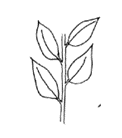 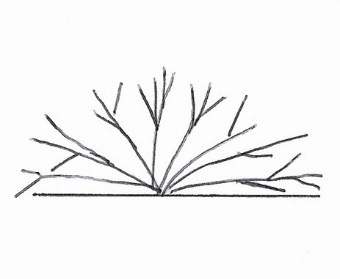 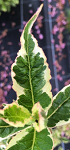 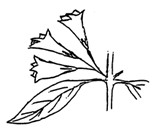 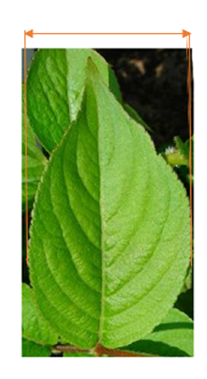 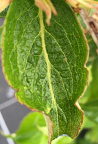 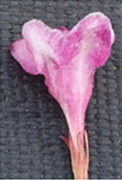 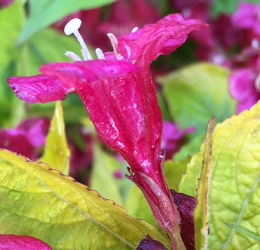 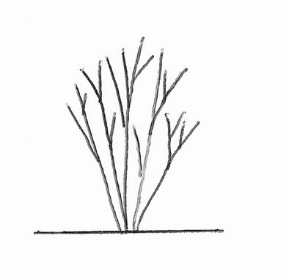 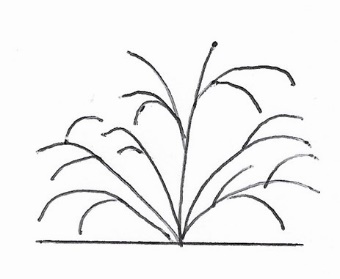 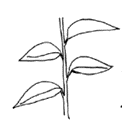 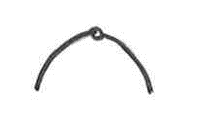 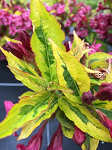 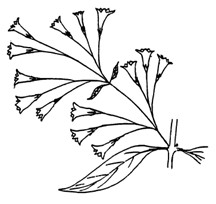 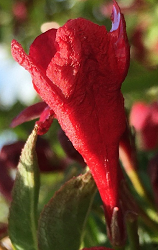 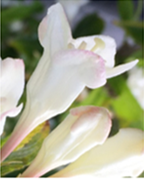 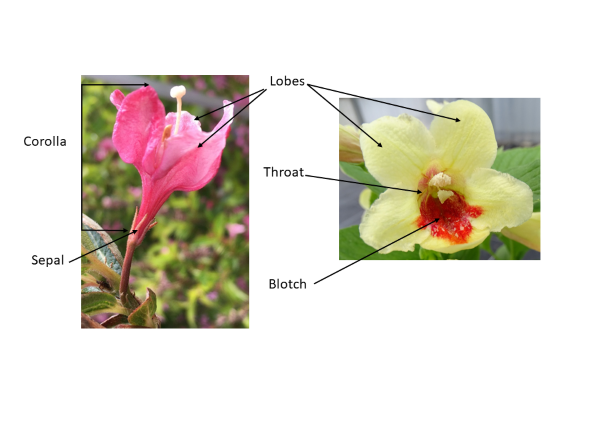 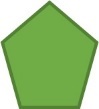 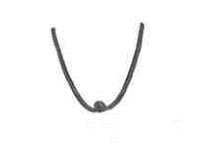 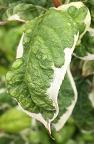 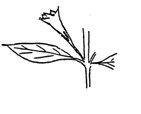 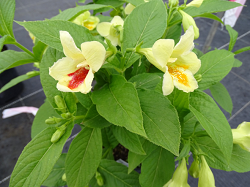 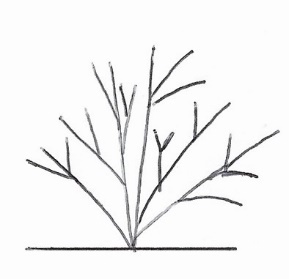 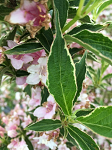 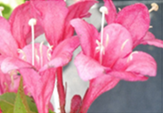 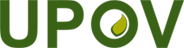 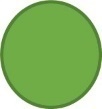 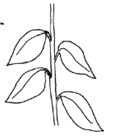 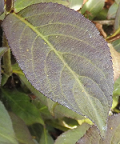 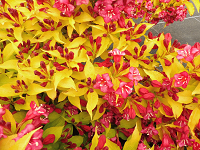 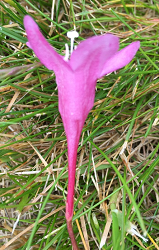 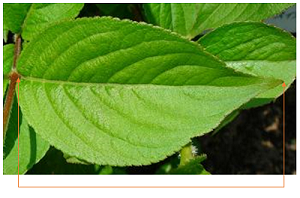 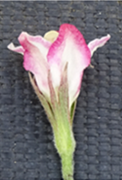 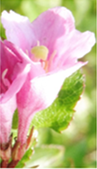 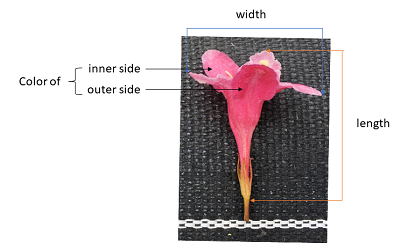 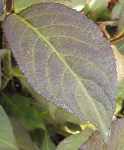 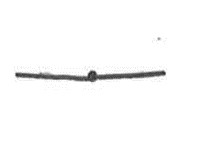 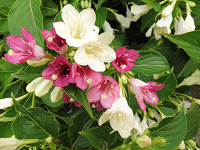 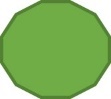 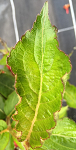 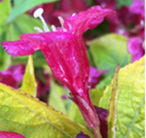 